Р Е Ш Е Н И Е СОВЕТА МУНИЦИПАЛЬНОГО ОБРАЗОВАНИЯПРИМОРСКО-АХТАРСКИЙ  РАЙОНшестого созываот 30 ноября 2016 года                                                                                    №180город Приморско-Ахтарск О внесении изменений в решение Совета муниципального                       образования Приморско-Ахтарский район от 29 июля 2015 года № 588                 «Об утверждении программы приватизации объектов муниципальной собственности муниципального образования   Приморско-Ахтарский  район на 2015 - 2016 годы»В целях мобилизации доходов в местный бюджет (бюджет муниципального образования Приморско-Ахтарский район), оптимизации использования муниципального имущества, недопущения его ухудшения, а также снижения бремени расходов по содержанию объектов муниципальной собственности муниципального образования Приморско-Ахтарский  район, Совет муниципального образования Приморско-Ахтарский  район  Р Е Ш И Л:  1. Внести в решение Совета муниципального образования Приморско – Ахтарский район от 29 июля 2015 года № 588  «Об утверждении программы приватизации объектов муниципальной собственности муниципального образования   Приморско-Ахтарский  район на 2015 - 2016 годы» следующие изменения:1) в приложении к решению в пункте 4 раздела III «Программы  приватизации объектов муниципальной собственности муниципального образования   Приморско-Ахтарский  район на 2015 - 2016 годы» цифры                    «23 001,97 тысяч рублей» заменить на цифры «22 554,20 тысяч рублей»;  2) в приложении к «Программе приватизации объектов муниципальной собственности муниципального образования   Приморско-Ахтарский  район на 2015 - 2016 годы»: а) в пункте 6 цифры «351 994» заменить на цифры «313 634»; б) в пункте 8 цифры «2 990 160» заменить на цифры «2 060 000»; в) в пункте 12 цифры «3 400 000» заменить на цифры «3 006 000»; г) в пункте 15 цифры «8 067 000» заменить на цифры «7 500 000»; д) в пункте 19 цифры «82 600» заменить на цифры «73 160»; е) в пункте 20 цифры «59 000» заменить на цифры «47 200»; ж) в перечень объектов муниципальной собственности муниципального образования  Приморско-Ахтарский  район, подлежащих приватизации  в 2015 - 2016 годах, добавить пункт 21 следующего содержания:«                                                                                                                         ».2.  Решение вступает в силу со дня его официального опубликования.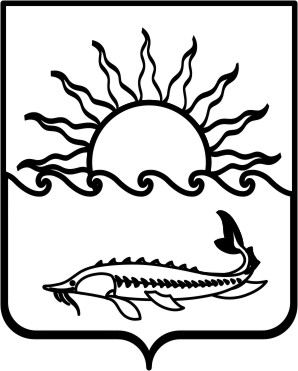 21Нежилое помещение площадью     75,3 кв.м., номера на поэтажном плане: 5,6,9-11,14,46. Этаж № 1. Кадастровый номер 23:25:0101165:3022, расположенное по адресу: Краснодарский край,  г. Приморско-Ахтарск, ул. Ком. Шевченко, 1031 152 000открытый аукцион2015 - 2016 г.г.-22Нежилое помещение площадью     23 кв.м., номер на поэтажном плане: 8. Этаж № 1. Кадастровый номер 23:25:0101165:3011, расположенное по адресу: Краснодарский край,  г. Приморско-Ахтарск, ул. Ком. Шевченко, 103351 000открытый аукцион2015 - 2016 г.г.-Председатель Совета муниципального образованияПриморско-Ахтарский район	       Е.А. Кутузова                            Е.А. КутузоваГлава муниципального образования  Приморско-Ахтарский район                                            В.В. Спичка